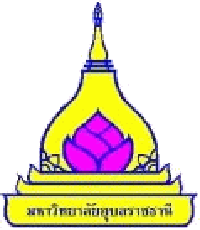 แผนกลยุทธ์มหาวิทยาลัยอุบลราชธานีระยะ ๕ ปี (พ.ศ. ๒๕๕๕ – ๒๕๕๙)อัตลักษณ์ “สร้างสรรค์ สามัคคี สำนึกดีต่อสังคม”เอกลักษณ์“ภูมิปัญญาแห่งภูมิภาคลุ่มน้ำโขง”(ฉบับปรับปรุง เมื่อวันที่ ๗ พฤศจิกายน ๒๕๕๖)คำนำแผนกลยุทธ์เพื่อพัฒนามหาวิทยาลัยประจำปี พ.ศ. ๒๕๕๕ – ๒๕๕๙  นี้ จัดทำขึ้นเพื่อใช้เป็นแผนแม่บทในการบริหารจัดการมหาวิทยาลัยอุบลราชธานีในระยะ ๕ ปีข้างหน้า โดยแผนกลยุทธ์ฉบับนี้ได้จัดทำบนพื้นฐานของข้อมูลจากการประมวลสภาพปัจจุบันและการประเมินมหาวิทยาลัย และการวิเคราะห์จุดแข็งจุดอ่อน โอกาส ภาวะคุกคาม (SWOT ANALYSIS) และนโยบายการพัฒนามหาวิทยาลัยจากสภามหาวิทยาลัยแผนกลยุทธ์ฯ ฉบับนี้จัดทำขึ้นโดยผ่านกระบวนการการมีส่วนร่วมจากภาคส่วนต่างๆ ประกอบด้วย กลุ่มผู้บริหารได้แก่ อธิการบดี รองอธิการบดี ผู้ช่วยอธิการบดี คณบดีและรองคณบดี ผู้อำนวยการ สำนักและกองต่างๆ กลุ่มผู้แทนส่วนราชการ ภาคเอกชน และภาคประชาชน คณาจารย์และบุคลากร กลุ่มผู้นำองค์การนักศึกษา นายกสโมสรนักศึกษา ๆ เพื่อนำเสนอและรับฟังข้อคิดเห็นตลอดจนข้อเสนอแนะในการจัดทำและปรับปรุงแผนกลยุทธ์ดังกล่าว ระหว่างเดือนมกราคม ถึง เดือนเมษายน พ.ศ. ๒๕๕๔  ก่อนนำเสนอขอความเห็นชอบต่อที่ประชุมสภามหาวิทยาลัย ในการประชุมสภามหาวิทยาลัยครั้งที่ ๖ / ๒๕๕๔  เมื่อวันที่ ๒๘ พฤษภาคม พ.ศ. ๒๕๕๔ ทั้งนี้เพื่อให้การดำเนินงานของมหาวิทยาลัยสอดคล้องกับแผนพัฒนาเศรษฐกิจและสังคมแห่งชาติ  ฉบับที่  11 แผนปฏิบัติการยุทธศาสตร์ประเทศ  แผนพัฒนาการศึกษาระดับอุดมศึกษา  ฉบับที่  11  ของสำนักงานคณะกรรมการอุดมศึกษา  แผนปฏิบัติการเข้าสู่ประชาคมอาเซียนปี 2558 และการเปลี่ยนแปลงทางเทคโนโลยี  เศรษฐกิจและสังคมในปัจจุบันและอนาคต มหาวิทยาลัยได้จัดให้มีการประชุมโดยการมีส่วนร่วมของทุกภาคส่วนเพื่อทบทวน ปรับปรุงแผนกลยุทธ์ของมหาวิทยาลัยในวันที่ ๗ พฤศจิกายน พ.ศ. ๒๕๕๖  มหาวิทยาลัยหวังเป็นอย่างยิ่งว่าแผนกลยุทธ์เพื่อพัฒนามหาวิทยาลัยระยะ ๕ ปี พ.ศ. ๒๕๕๕ – ๒๕๕๙ ฉบับปรับปรุงปี พ.ศ. ๒๕๕๗ นี้ จะเป็นเสมือนเข็มทิศชี้แนวทางที่ชัดเจนสำหรับประชาคมมหาวิทยาลัยอุบลราชธานี ในอันที่จะรวมพลังนำไปสู่การพัฒนาให้บรรลุถึงเป้าหมายที่กำหนดต่อไป กองแผนงานมหาวิทยาลัยอุบลราชธานีสารบัญ                 เรื่อง                                                                                       หน้า                           บทสรุปสำหรับผู้บริหาร									ค – ฉปรัชญา วิสัยทัศน์ พันธกิจ กลยุทธ์ เป้าประสงค์ มาตรการ					๑ – ๑๒โครงการ/กิจกรรมในระยะ ๕ ปี							         ๑๓ – ๑๗การนำกลยุทธ์สู่การปฏิบัติ							                    ๑๘ – ๒๓ ภาคผนวก									          ๒๔ – ๒๘ส่วนที่ ๑บทสรุปสำหรับผู้บริหาร            ตามมติที่ประชุมสภามหาวิทยาลัยได้ให้ความเห็นชอบแผนพัฒนามหาวิทยาลัยในระยะ ๕ ปี (พ.ศ. ๒๕๕๕ – ๒๕๕๙)  ในการประชุมสภามหาวิทยาลัยครั้งที่ ๖ / ๒๕๕๔  เมื่อวันที่ ๒๘ พฤษภาคม พ.ศ. ๒๕๕๔                    เพื่อให้การดำเนินงานของคณะ/สำนักเป็นไปอย่างมีประสิทธิภาพและสอดคล้องกับแผนกลยุทธ์ของมหาวิทยาลัยในระยะ ๕ ปี (พ.ศ. ๒๕๕๕ – ๒๕๕๙) กองแผนงานจึงได้แจ้งเวียนแผนกลยุทธ์ฉบับดังกล่าวให้กับคณะ/สำนักเพื่อจัดทำแผนกลยุทธ์ของหน่วยให้สอดคล้องกับแผนกลยุทธ์ของมหาวิทยาลัย  บัดนี้คณะ/สำนักได้ดำเนินการเสร็จสิ้นแล้ว กองแผนงานจึงได้ดำเนินการสรุปความสอดคล้องของกลยุทธ์ ตัวชี้วัด ค่าเป้าหมาย ของคณะ/สำนักต่างๆ เทียบกับแผนกลยุทธ์ของมหาวิทยาลัย ทั้งนี้เพื่อให้การดำเนินงานของคณะ/สำนักต่างๆเป็นไปอย่างมีประสิทธิภาพและสอดคล้องกับมหาวิทยาลัย และส่งผลต่อการดำเนินงานในภาพรวมของมหาวิทยาลัยต่อไป จากการสรุปข้อมูลด้านต่างๆ สามารถสรุปข้อมูลได้ดังนี้ความสอดคล้องกลยุทธ์เทียบกับแผนในระดับต่างๆ                         มหาวิทยาลัยได้มีการวิเคราะห์ความสอดคล้องของแผนกลยุทธ์ของมหาวิทยาลัยในระยะ ๕ ปี โดยยึดความสอดคล้องกับแผนพัฒนาจังหวัดอุบลราชธานี กรอบแผนอุดมศึกษาระยะยาว ๑๕ ปี ฉบับที่ ๒ (พ.ศ. ๒๕๕๑ – ๒๕๖๕) และแผนพัฒนาการศึกษาระดับอุดมศึกษา ฉบับที่ ๑๑ (พ.ศ. ๒๕๕๕ – ๒๕๕๙) ตลอดจนตัวชี้วัด ค่าเป้าหมายของคณะ/สำนักเทียบกับมหาวิทยาลัย                          มหาวิทยาลัยได้มีการกำหนดตัวชี้วัด เพื่อวัดผลสำเร็จการดำเนินงานของมหาวิทยาลัยตามกล                          ยุทธ์ต่างๆ ดังนี้           กลยุทธ์ที่ ๑  ประกอบด้วยตัวชี้วัด ๕ ตัวชี้วัดดังนี้คุณภาพของบัณฑิตปริญญาตรี โทและเอก ตามกรอบมาตรฐานคุณวุฒิ      อุดมศึกษาแห่งชาติร้อยละของบัณฑิตระดับปริญญาตรีที่สอบผ่านใบประกอบวิชาชีพ(กรณีหลักสูตรที่มีวิชาชีพ)ในครั้งแรกร้อยละของผู้สำเร็จการศึกษาที่ได้งานทำตรงสาขาบัณฑิตระดับปริญญาตรีที่ได้งานทำหรือประกอบอาชีพอิสระภายใน ๑ ปีร้อยละความพึงพอใจของนายจ้างที่มีต่อผู้สำเร็จการศึกษา             กลยุทธ์ที่ ๒ ประกอบด้วยตัวชี้วัด ๒ ตัวชี้วัดดังนี้ระดับความพึงพอใจของผู้เรียนที่มีต่อคุณภาพการจัดการเรียนการสอนดัชนีคุณภาพอาจารย์ : การพัฒนาคณาจารย์             กลยุทธ์ที่ ๓ ประกอบด้วยตัวชี้วัด ๓ ตัวชี้วัดดังนี้งานวิจัยหรืองานสร้างสรรค์ที่ได้รับการตีพิมพ์หรือเผยแพร่งานวิจัยหรืองานสร้างสรรค์ที่นำไปใช้ประโยชน์ผลงานวิชาการที่ได้รับการรับรองคุณภาพ              กลยุทธ์ที่ ๔ ประกอบด้วยตัวชี้วัด ๑ ตัวชี้วัดดังนี้ผลการเรียนรู้และเสริมสร้างความเข้มแข็งของชุมชนหรือองค์กรภายนอกร้อยละความพึงพอใจของผู้รับบริการ/หน่วยงาน/องค์กรที่รับบริการวิชาการและวิชาชีพต่อประโยชน์จากบริการ              กลยุทธ์ที่ ๕ ประกอบด้วยตัวชี้วัด ๒ ตัวชี้วัดดังนี้ระดับความสำเร็จในการเป็นแหล่งเรียนรู้ด้านศิลปวัฒนธรรมท้องถิ่น(ม.อบ.๑)              กลยุทธ์ที่ ๖ ประกอบด้วยตัวชี้วัด ๒ ตัวชี้วัดดังนี้ระดับความสำเร็จของระบบบริหารจัดการที่ดีและมีธรรมาภิบาล(ม.อบ.๒)              กลยุทธ์ที่ ๗ ประกอบด้วยตัวชี้วัด ๒ ตัวชี้วัดดังนี้ร้อยละของบุคลากรที่มีความสุขในการปฎิบัติงาน (ม.อบ.๓)ร้อยละของบุคลากรที่มีสมรรถนะตามเกณฑ์มาตรฐาน (ม.อบ.๔)ด้านงบประมาณโครงการจากการสรุปข้อมูลงบประมาณโครงการสามารถสรุปข้อมูลงบประมาณตามกลยุทธ์ของมหาวิทยาลัยได้ดังนี้ 		กลยุทธ์ที่ ๑ สร้างบัณฑิตที่มีคุณภาพและสมรรถนะตามมาตรฐานสากล สามารถเรียนรู้และพัฒนาตนเองได้อย่างต่อเนื่อง มีคุณธรรม ความรับผิดชอบ ความพอเพียง จิตสำนึกที่ดี และมีความพร้อมเพื่อรองรับการเปิดประชาคมอาเซียนและการเปลี่ยนแปลงในศตวรรษที่ ๒๑  โดยพัฒนาหลักสูตรให้ทันสมัย และจัดกระบวนการจัดการเรียนรู้ที่เน้นผู้เรียนเป็นสำคัญ และจัดให้มีทักษะการเรียนรู้จากประสบการณ์จริง ประกอบด้วยโครงการหลักดังนี้โครงการผลิตบัณฑิตด้านวิทยาศาสตร์และเทคโนโลยีโครงการผลิตบัณฑิตด้านวิทยาศาสตร์สุขภาพโครงการผลิตบัณฑิตด้านสังคมศาสตร์โครงการพัฒนาระบบการเรียนการสอนที่เน้นผู้เรียนเป็นสำคัญ ทั้งในด้านรูปแบบการเรียนการสอน การพัฒนาหลักสูตร และการพัฒนาการเรียนการสอนโครงการผลิตบัณฑิตด้านวิทยาศาสตร์สุขภาพ                    โดยมีงบประมาณรายปีต่างๆดังนี้ ปี พ.ศ. ๒๕๕๕ เป็นเงิน ๑,๒๓๔,๓๕๐,๐๐๐ บาท ปี พ.ศ. ๒๕๕๖ เป็นเงิน ๑,๔๔๖,๗๑๐,๐๐๐ บาท ปี พ.ศ. ๒๕๕๗ เป็นเงิน ๑,๕๓๕,๖๕๐,๐๐๐ บาท ปี พ.ศ. ๒๕๕๘ เป็นเงิน ๑,๔๑๖,๙๔๐,๐๐๐ บาทปี พ.ศ. ๒๕๕๙ เป็นเงิน ๑,๘๕๕,๑๗๐,๙๐๐ บาท กลยุทธ์ที่ ๒ พัฒนาอาจารย์ให้สามารถจัดการเรียนรู้อย่างมีประสิทธิภาพและพัฒนาตนเองให้พร้อมทันต่อพลวัตรของสังคม โดยส่งเสริมและสนับสนุนให้ทำวิจัยและพัฒนานวัตกรรมการจัดการเรียนรู้ และพัฒนาสมรรถนะด้านวิชาการในระดับสากล ประกอบด้วยโครงการหลักดังนี้โครงการส่งเสริมจรรยาบรรณวิชาชีพคณาจารย์ ทั้งในด้านการปฏิบัติตามจรรยาบรรณ การออกกฎ ระเบียบต่างๆ การรณรงค์ส่งเสรมจรรยาบรรณวิชาชีพอาจารย์                    โดยมีงบประมาณรายปีต่างๆดังนี้ ปี พ.ศ. ๒๕๕๕ เป็นเงิน ๔๖,๖๒,๐๐๐ บาท ปี พ.ศ. ๒๕๕๖ เป็นเงิน ๕๐,๒๘,๐๐๐ บาท ปี พ.ศ. ๒๕๕๗ เป็นเงิน ๕๕,๘๒,๐๐๐ บาท ปี พ.ศ. ๒๕๕๘ เป็นเงิน ๖๐,๒๒๐,๐๐๐ บาทปี พ.ศ. ๒๕๕๙ เป็นเงิน ๖๖,๒๗๐,๐๐๐ บาท กลยุทธ์ที่ ๓ พัฒนาขีดความสามารถด้านการวิจัยเพื่อยกระดับสู่การเป็นมหาวิทยาลัยวิจัยระดับชาติ ภูมิภาคลุ่มน้ำโขง และอาเซียน   โดยพัฒนาโครงสร้างพื้นฐานเพื่อส่งเสริมการวิจัย และส่งเสริมและสนับสนุนความร่วมมือด้านการวิจัยกับหน่วยงานทั้งในและต่างประเทศ  ประกอบด้วยโครงการหลักดังนี้โครงการพัฒนาระบบกลไกการบริหารงานวิจัยของมหาวิทยาลัย โครงการวิจัยเพื่อสร้างองค์ความรู้โครงการวิจัยเพื่อถ่ายทอดเทคโนโลยี โดยมีงบประมาณรายปีต่างๆ ดังนี้ ปี พ.ศ. ๒๕๕๕ เป็นเงิน ๑๙,๔๐๐,๐๐๐ บาท ปี พ.ศ. ๒๕๕๖ เป็นเงิน ๒๘,๖๕๐,๐๐๐ บาท ปี พ.ศ. ๒๕๕๗ เป็นเงิน ๓๐,๔๔๐,๐๐๐ บาท ปี พ.ศ. ๒๕๕๘ เป็นเงิน ๓๒,๓๐๐,๐๐๐ บาทปี พ.ศ. ๒๕๕๙ เป็นเงิน ๓๔,๓๕๐,๐๐๐ บาทกลยุทธ์ที่ ๔  ให้บริการวิชาการและถ่ายทอดเทคโนโลยีเพื่อยกระดับคุณภาพชีวิตของประชาชนเน้นในเขตภูมิภาคลุ่มน้ำโขง และอาเซียน  โดยเสริมสร้างความเข้มแข็งของการศึกษาขั้นพื้นฐาน ส่งเสริมและสนับสนุนการสร้างเสริมสุขภาวะและบริการสุขภาพ และสร้างเครือข่ายความร่วมมือกับชุมชนทุกภาคส่วน ประกอบด้วยโครงการหลักดังนี้โครงการบริการวิชาการของมหาวิทยาลัยโครงการเครือข่ายความร่วมมือกับชุมชน หน่วยงานของรัฐ และ ภาคธุรกิจอุตสาหกรรมโครงการประชุมสัมมนาและอบรมวิชาชีพต่างๆ เพื่อเสริมสร้างความมั่นคงในการประกอบอาชีพโครงการสร้างเสริมสุขภาวะและบริการสุขภาพแก่ชุมชนโครงการสนับสนุนจัดการศึกษาขั้นพื้นฐานโดยมีงบประมาณรายปีต่างๆดังนี้ ปี พ.ศ. ๒๕๕๕ เป็นเงิน ๘๐,๐๕๐,๐๐๐ บาท ปี พ.ศ. ๒๕๕๖ เป็นเงิน ๘๓,๗๑๐,๐๐๐ บาท ปี พ.ศ. ๒๕๕๗ เป็นเงิน ๙๔,๖๒๐,๐๐๐ บาท ปี พ.ศ. ๒๕๕๘ เป็นเงิน ๙๘,๑๕๐,๐๐๐ บาทปี พ.ศ. ๒๕๕๙ เป็นเงิน ๑๑๕,๘๑๐,๐๐๐ บาทกลยุทธ์ที่ ๕ สืบสาน เผยแผ่ ฟื้นฟู และอนุรักษ์ศิลปวัฒนธรรม ขนบธรรมเนียมประเพณีท้องถิ่น รวมทั้งเรียนรู้วัฒนธรรมของประเทศในภูมิภาคลุ่มน้ำโขง และอาเซียน โดยศึกษา ค้นคว้า วิจัย รวบรวมและจัดการความรู้ให้นักศึกษาและบุคลากรตระหนักถึงคุณค่าของศิลปวัฒนธรรม ประวัติศาสตร์ และภูมิปัญญาท้องถิ่น     ประกอบด้วยโครงการหลักของมหาวิทยาลัยดังนี้โครงการพัฒนาระบบและกลไกการบริหารงานทำนุบำรุงศิลปวัฒนธรรม โครงการศึกษา ค้นคว้า วิจัย รวบรวมและเผยแพร่องค์ความรู้และภูมิปัญญาด้านศิลปวัฒนธรรม ขนบธรรมเนียมและประเพณีโดยมีงบประมาณรายปีต่างๆดังนี้ ปีพ.ศ. ๒๕๕๕ เป็นเงิน ๑๐,๒๓๐,๐๐๐ บาท ปี พ.ศ. ๒๕๕๖ เป็นเงิน ๑๐,๙๙๐,๐๐๐ บาท ปี พ.ศ. ๒๕๕๗ เป็นเงิน ๙,๐๒๐,๐๐๐ บาท ปี พ.ศ. ๒๕๕๘ เป็นเงิน ๙,๗๙๐,๐๐๐ บาทปี พ.ศ. ๒๕๕๙ เป็นเงิน ๑๓,๔๘๐,๐๐๐ บาทกลยุทธ์ที่ ๖ พัฒนาระบบบริหารจัดการที่มีธรรมาภิบาลใช้ข้อมูลเป็นฐานในการตัดสินใจ โดยพัฒนาระบบสารสนเทศเพื่อการบริหาร พัฒนาระบบประกันคุณภาพการศึกษา และส่งเสริมการอนุรักษ์สิ่งแวดล้อมและพลังงาน ประกอบด้วยโครงการหลักดังนี้โครงการพัฒนาระบบบริหารจัดการของมหาวิทยาลัยโครงการพัฒนาระบบฐานข้อมูลสารสนเทศเพื่อการบริหารจัดการโดยมีงบประมาณรายปีต่างๆดังนี้ ปี พ.ศ. ๒๕๕๕ เป็นเงิน ๑๖๑,๕๑๐,๐๐๐ บาท ปี พ.ศ. ๒๕๕๖ เป็นเงิน ๑๖๘,๗๗๐,๐๐๐ บาท ปี พ.ศ. ๒๕๕๗ เป็นเงิน ๑๘๕,๔๙๐,๐๐๐ บาท ปี พ.ศ. ๒๕๕๘ เป็นเงิน ๒๐๒,๓๓๐,๐๐๐ บาทปี พ.ศ. ๒๕๕๙ เป็นเงิน ๒๑๙,๔๒,๐๐๐ บาทกลยุทธ์ที่ ๗ พัฒนาระบบบริหารทรัพยากรมนุษย์ที่มุ่งเน้นผลสัมฤทธิ์ โดยให้บุคลากรมีวัฒนธรรมแห่งการเรียนรู้ เพื่อการทำงานได้เต็มตามศักยภาพอย่างมีความสุข โดยพัฒนาระบบสมรรถนะของบุคลากรและผู้บริหารทุกระดับ สร้างเสริมสวัสดิการและสวัสดิภาพให้บุคลากร ส่งเสริมและสนับสนุนความก้าวหน้าของบุคลากร และการจัดการความรู้เพื่อนำไปสู่การปฏิบัติงานอย่างมีประสิทธิภาพ ประกอบด้วยโครงการหลักของดังนี้โครงการอบรม ประชุม สัมมนา เพื่อพัฒนาระบบบริหารทรัพยากรมนุษย์โครงการระบบสาธารณูปโภคและโครงสร้างพื้นฐานของมหาวิทยาลัยโครงการจัดการความรู้ มีงบประมาณรายปีต่างๆดังนี้ ปี พ.ศ. ๒๕๕๕ เป็นเงิน ๔๙,๑๓๐,๐๐๐ บาท ปี พ.ศ. ๒๕๕๖ เป็นเงิน ๕๑.๖๓๐,๐๐๐ บาท ปี พ.ศ. ๒๕๕๗ เป็นเงิน ๕๓,๘๗๐,๐๐๐ บาท ปี พ.ศ. ๒๕๕๘ เป็นเงิน ๕๖,๑๗๐,๐๐๐ บาทปี พ.ศ. ๒๕๕๙ เป็นเงิน ๕๘,๔๐๐,๐๐๐ บาทส่วนที่ ๒ปรัชญา วิสัยทัศน์ พันธกิจกลยุทธ์ เป้าประสงค์ ตัวชี้วัด และมาตรการปรัชญาการศึกษามหาวิทยาลัยอุบลราชธานี สร้างสติและปัญญาแก่สังคม บนพื้นฐานความพอเพียงวิสัยทัศน์มหาวิทยาลัยอุบลราชธานีเป็นสถาบันชั้นนำแห่งการเรียนรู้ในภูมิภาคลุ่มน้ำโขงและอาเซียนอัตลักษณ์สร้างสรรค์  สามัคคี สำนึกดีต่อสังคมเอกลักษณ์ภูมิปัญญาแห่งภูมิภาคลุ่มน้ำโขงพันธกิจสร้างบัณฑิตที่มีคุณภาพมาตรฐานในระดับสากล  มีคุณธรรมนำความรู้  คิดเป็น  ทำเป็น  และ ดำรงชีวิตบนพื้นฐานความพอเพียงวิจัยและสร้างนวัตกรรมเพื่อให้เกิดองค์ความรู้ใหม่และผลงานสร้างสรรค์  ที่สามารถนำไปประยุกต์ใช้ในภูมิภาคลุ่มน้ำโขงและอาเซียนบริการวิชาการ และเสริมสร้างความร่วมมือกับชุมชน สังคม ในภูมิภาคลุ่มน้ำโขงทำนุบำรุง  ฟื้นฟู  ศิลปวัฒนธรรมอันดีงามของท้องถิ่นและภูมิภาคลุ่มน้ำโขงเป้าหมายเชิงกลยุทธ์บัณฑิตมีความรู้ความสามารถ มีคุณธรรมจริยธรรม ใฝ่รู้ และมีสมรรถนะในการประกอบอาชีพ เป็นที่ยอมรับของสังคมองค์ความรู้ นวัตกรรมที่พัฒนาขีดความสามารถ และยกระดับความเป็นอยู่ของชุมชนงานบริการวิชาการที่เสริมสร้างความเข้มแข็งของการศึกษาขั้นพื้นฐาน ความมั่นคงในการประกอบอาชีพ และสุขภาวะเป็นแหล่งเรียนรู้ด้านศิลปวัฒนธรรมท้องถิ่นที่ประยุกต์ใช้ในการเรียนการสอนและในวิถีชุมชนวัตถุประสงค์สร้างบัณฑิตที่มีความรู้ความสามารถ  มีคุณธรรม จริยธรรม มีจิตสำนึก และความรับผิดชอบ สามารถพัฒนาตนเองอย่างต่อเนื่อง  ทันต่อการเปลี่ยนแปลง เพื่อให้ประสบผลสำเร็จในการประกอบอาชีพและมีความสุขในการดำเนินชีวิต ตามหลักปรัชญาเศรษฐกิจพอเพียง และพัฒนาผู้ที่มีศักยภาพสูงให้สามารถเป็นกำลังสำคัญในการพัฒนาประเทศให้แข่งขันได้ในภูมิภาคอาเซียนสร้างองค์ความรู้  พัฒนานวัตกรรมจากการวิจัย  และต่อยอดภูมิปัญญาท้องถิ่น เพื่อนำไปสู่การแก้ไขปัญหาที่ตอบสนองความต้องการที่จะเพิ่มขีดความสามารถของชุมชน  สังคมและประเทศ  เพื่อยกระดับความเป็นอยู่ของประชาชน  รวมทั้งพัฒนาเศรษฐกิจ สังคม และสิ่งแวดล้อมของภูมิภาคลุ่มน้ำโขงให้ดีขึ้นบริการวิชาการและถ่ายทอดความรู้เทคโนโลยีจากความเข้มแข็งทางวิชาการของมหาวิทยาลัย เพื่อเสริมสร้างความมั่นคงในการประกอบอาชีพ การจัดการสุขภาวะและสิ่งแวดล้อม แก้ไขปัญหาและยกระดับคุณภาพชีวิตของชุมชน ขยายไปสู่สังคมในภูมิภาคลุ่มน้ำโขงและอาเซียน และเชื่อมโยงกลับสู่การเรียนการสอน การวิจัย และการทำนุบำรุงศิลปวัฒนธรรมศึกษา เรียนรู้ สืบสาน เผยแผ่ ฟื้นฟู เพื่อธำรงรักษาศิลปวัฒนธรรมท้องถิ่น รวมทั้งสร้างความเข้าใจเกี่ยวกับความหลากหลายของวัฒนธรรมในภูมิภาคลุ่มน้ำโขง และอาเซียน เพื่อรองรับการเปลี่ยนแปลงวิถีชีวิตของชุมชนและสังคม และการประยุกต์ใช้ประโยชน์ในด้านต่างๆ  บริหารจัดการตามหลักธรรมาภิบาล  เพื่อพัฒนามหาวิทยาลัยให้เป็นองค์กรแห่งการเรียนรู้ บุคลากรมีคุณภาพและมีความสุขกลยุทธ์ที่ ๑.  สร้างบัณฑิตที่มีคุณภาพและสมรรถนะตามมาตรฐานสากล สามารถเรียนรู้และพัฒนาตนเองได้อย่างต่อเนื่อง มีคุณธรรม ความรับผิดชอบ ความพอเพียง จิตสำนึกที่ดี และมีความพร้อมเพื่อรองรับการเปิดประชาคมอาเซียนและการเปลี่ยนแปลงในศตวรรษที่ ๒๑  โดยพัฒนาหลักสูตรให้ทันสมัย และจัดกระบวนการจัดการเรียนรู้ที่เน้นผู้เรียนเป็นสำคัญ และจัดให้มีทักษะการเรียนรู้จากประสบการณ์จริงเป้าประสงค์ : บัณฑิตมีความรู้ความสามารถ มีคุณธรรมจริยธรรม ใฝ่รู้ และมีสมรรถนะในการประกอบอาชีพ เป็นที่ยอมรับของสังคมตัวชี้วัดมาตรการ๑.๑ พัฒนาระบบการรับนักศึกษาเพื่อขยายโอกาสทางการศึกษาแก่นักศึกษาทั้งในและต่างประเทศ๑.๒ *พัฒนาหลักสูตรให้มีความทันสมัย มีความยืดหยุ่น มีความหลากหลาย มีมาตรฐานระดับสากล สอดคล้องกับความต้องการของสังคม ทิศทางการพัฒนาประเทศและเตรียมความพร้อมเข้าสู่ศตวรรษที่ ๒๑  ๑.๓ *จัดระบบและกลไกการบริหารหลักสูตรทุกระดับให้ได้ตามเกณฑ์มาตรฐานคุณภาพ๑.๔ *ส่งเสริมและสนับสนุนการพัฒนากระบวนการจัดการเรียนรู้ที่เน้นผู้เรียนเป็นสำคัญให้ครบถ้วนทุกหลักสูตร ให้นักศึกษาสามารถเรียนรู้และพัฒนาตนเองได้อย่างต่อเนื่อง๑.๕ ส่งเสริมและสนับสนุนกระบวนการเรียนรู้ที่ให้นักศึกษาได้ฝึกทักษะการทำงานเป็นทีม การหาประสบการณ์จากการทำจริงหรือสหกิจศึกษา การเรียนรู้ร่วมกับชุมชนและหน่วยงานทั้งภาครัฐและเอกชนทั้งในและต่างประเทศ๑.๖ ส่งเสริมและสนับสนุนการพัฒนาระบบเทคโนโลยีและสารสนเทศ สิ่งสนับสนุนการเรียนการสอนและแหล่งเรียนรู้ให้แก่นักศึกษาอย่างพอเพียงและทั่วถึง ๑.๗ *ส่งเสริมและสนับสนุนกิจกรรมเสริมหลักสูตรและกิจกรรมนอกหลักสูตรที่ส่งเสริมการเรียนรู้ตามกรอบมาตรฐานคุณวุฒิระดับอุดมศึกษาแห่งชาติทุกด้าน และมุ่งพัฒนานักศึกษาให้มีทักษะในการดำเนินชีวิตบนพื้นฐานความพอเพียง ตลอดจนปลูกฝังจิตสำนึกรักท้องถิ่นและความรับผิดชอบต่อสังคม ๑.๘ *ส่งเสริมและสนับสนุนการจัดสวัสดิการและการสร้างสวัสดิภาพแก่นักศึกษาให้มีคุณภาพชีวิตที่ดี มีความปลอดภัยและมีความสุข๑.๙ *พัฒนาความรู้และทักษะของนักศึกษาและบัณฑิตเพื่อรองรับการเปิดประชาคมอาเซียน ๑.๑๐*สร้างความสัมพันธ์กับศิษย์เก่า ส่งเสริมและสนับสนุนให้ศิษย์เก่ามีส่วนร่วมในการพัฒนามหาวิทยาลัย ๑.๑๑ ส่งเสริมและสนับสนุนการสร้างเครือข่ายความร่วมมือทางวิชาการกับสถาบันอุดมศึกษาและหน่วยงานทั้งในประเทศและต่างประเทศ โดยเน้นกลุ่มประเทศอาเซียน ๑.๑๒ *มีการส่งเสริมการพัฒนาพฤติกรรมด้านคุณธรรมจริยธรรมให้แก่นักศึกษา ๑.๑๓ พัฒนาระบบและกลไกเพื่อลดจำนวนการตกออกการคงจำนวนนักศึกษาและให้นักศึกษาสามารถจบได้ตามระยะเวลาในหลักสูตร ๑.๑๔ พัฒนาระบบบริการจัดการอาคารสถานที่ที่ใช้ในการจัดการเรียนการสอนหมายเหตุ : ข้อความมาตรการที่มีเครื่องหมาย *  คือ มาตรการที่มติที่ประชุมคณะกรรมการบริหารมหาวิทยาลัย ในการประชุมครั้งที่ ๕/๒๕๕๔ เมื่อวันที่ ๓ พฤษภาคม ๒๕๕๔ ได้มีมติให้เป็นความรับผิดชอบของคณะวิชาต่างๆ กลยุทธ์ที่ ๒. พัฒนาอาจารย์ให้สามารถจัดการเรียนรู้อย่างมีประสิทธิภาพและพัฒนาตนเองให้พร้อมทันต่อพลวัตรของสังคม โดยส่งเสริมและสนับสนุนให้ทำวิจัยและพัฒนานวัตกรรมการจัดการเรียนรู้ และพัฒนาสมรรถนะด้านวิชาการในระดับสากลเป้าประสงค์ : อาจารย์ให้สามารถจัดการเรียนรู้อย่างมีประสิทธิภาพและพัฒนาตนเองให้พร้อมทันต่อพลวัตรของสังคมตัวชี้วัดมาตรการ๒.๑	*พัฒนาอาจารย์ให้มีความรู้ความเข้าใจ และมีทักษะในการจัดการเรียนรู้ที่เน้นผู้เรียนเป็นสำคัญ ๒.๒	*ส่งเสริมและสนับสนุนให้อาจารย์ทำวิจัย  สร้างนวัตกรรมการจัดการเรียนรู้ ผลิตสื่อการศึกษา ตำรา และผลงานทางวิชาการในรูปแบบต่างๆ อย่างมีคุณภาพ๒.๓	*ส่งเสริมและกำกับให้อาจารย์ปฏิบัติหน้าที่อย่างมีจรรยาบรรณ เป็นแบบอย่างที่ดีแก่นักศึกษา และสามารถเป็นที่ปรึกษาให้แก่นักศึกษาได้อย่างมีประสิทธิภาพและคุณภาพ  ๒.๔	*จัดระบบและกลไก เพื่อส่งเสริมและสนับสนุนการให้อาจารย์มีระดับคุณวุฒิทางการศึกษาและตำแหน่งทางวิชาการในสัดส่วนที่เหมาะสมตามเกณฑ์คุณภาพการศึกษา (คงเดิม)๒.๕	*พัฒนาอาจารย์ให้มีสมรรถนะด้านวิชาการในระดับสากลรวมทั้งการใช้เทคโนโลยีสารสนเทศ เพื่อรองรับการเปิดประชาคมอาเซียนและการพัฒนาในศตวรรษที่ ๒๑  หมายเหตุ : ข้อความมาตรการที่มีเครื่องหมาย *  คือ มาตรการที่มติที่ประชุมคณะกรรมการบริหาร               มหาวิทยาลัย ในการประชุมครั้งที่ ๕/๒๕๕๔ เมื่อวันที่ ๓ พฤษภาคม ๒๕๕๔ ได้มีมติให้เป็นความ               รับผิดชอบของคณะวิชาต่างๆ กลยุทธ์ที่ ๓. พัฒนาขีดความสามารถด้านการวิจัยเพื่อยกระดับสู่การเป็นมหาวิทยาลัยวิจัยระดับชาติ ภูมิภาคลุ่มน้ำโขง และอาเซียน   โดยพัฒนาโครงสร้างพื้นฐานเพื่อส่งเสริมการวิจัย และส่งเสริมและสนับสนุนความร่วมมือด้านการวิจัยกับหน่วยงานทั้งในและต่างประเทศเป้าประสงค์ : องค์ความรู้นวัตกรรมที่พัฒนาขีดความสามารถ และยกระดับความเป็นอยู่ของชุมชนตัวชี้วัดมาตรการมีการกำหนดกรอบทิศทางการวิจัย เพื่อส่งเสริมความเป็นเอกลักษณ์ภูมิปัญญาลุ่มน้ำโขง๓.๑ พัฒนาระบบกลไกการบริหารงานวิจัยให้สามารถดำเนินงานเชิงรุกได้อย่างมีประสิทธิภาพและประสิทธิผล     ๓.๒ ส่งเสริม และสนับสนุนงานวิจัยที่ตอบสนองความต้องการของชุมชนและสังคม      ๓.๓ *ส่งเสริมและสนับสนุนการพัฒนาขีดความสามารถของนักวิจัย และสร้างนักวิจัยรุ่นใหม่ ๓.๔ ส่งเสริมและสนับสนุนความร่วมมือด้านการวิจัยกับหน่วยงานในและต่างประเทศ โดยเน้นภูมิภาคลุ่มน้ำโขง และอาเซียน ทั้งเพิ่มขีดความสามารถในการแสวงหาแหล่งทุนวิจัย    ๓.๕ สนับสนุนและส่งเสริมให้มีศูนย์ความเชี่ยวชาญเพื่อสร้างความเข้มแข็งด้านงานวิจัย และความมีชื่อเสียงของมหาวิทยาลัย      ๓.๖ ส่งเสริมและสนับสนุนให้มีการเผยแพร่ การประยุกต์ใช้ การจัดการความรู้ การบูรณาการวิจัย การเรียนการสอน และบริการวิชาการ และเชื่อมโยงงานวิจัยสู่อุตสาหกรรม๓.๗ พัฒนาระบบการบริหารจัดการด้านทรัพย์สินทางปัญญาอย่างมีประสิทธิภาพ      หมายเหตุ : ข้อความมาตรการที่มีเครื่องหมาย *  คือ มาตรการที่มติที่ประชุมคณะกรรมการบริหาร               มหาวิทยาลัย ในการประชุมครั้งที่ ๕/๒๕๕๔ เมื่อวันที่ ๓ พฤษภาคม ๒๕๕๔ ได้มีมติให้เป็นความ               รับผิดชอบของคณะวิชาต่างๆ กลยุทธ์ที่ ๔. ให้บริการวิชาการและถ่ายทอดเทคโนโลยีเพื่อยกระดับคุณภาพชีวิตของประชาชนเน้นในเขตภูมิภาคลุ่มน้ำโขง และอาเซียน  โดยเสริมสร้างความเข้มแข็งของการศึกษาขั้นพื้นฐาน ส่งเสริมและสนับสนุนการสร้างเสริมสุขภาวะและบริการสุขภาพ และสร้างเครือข่ายความร่วมมือกับชุมชนทุกภาคส่วนเป้าประสงค์ : มหาวิทยาลัยมีระบบและกลไกการบริหารงานบริการวิชาการที่สามารถยกระดับคุณภาพชีวิตของประชาชนในเขตอีสานใต้และอนุภูมิภาคลุ่มแม่น้ำโขงตัวชี้วัดมาตรการ๔.๑  กำหนดกรอบและทิศทางงานบริการวิชาการเพื่อตอบสนองความต้องการของชุมชนและสังคม๔.๒ *พัฒนาระบบและกลไกการบริหารงานบริการวิชาการให้มีประสิทธิภาพ เพื่อให้เกิดการบูรณาการกับการวิจัยและการเรียนการสอน๔.๓  สร้างเครือข่ายความร่วมมือกับชุมชน หน่วยงานของรัฐ ตลอดจนภาคธุรกิจอุตสาหกรรม เพื่อการเรียนรู้และเสริมสร้างความเข้มแข็งของชุมชนและสังคม๔.๔  ถ่ายทอดความรู้และเทคโนโลยีที่เหมาะสมบนฐานวัฒนธรรมท้องถิ่นที่ดีงาม เพื่อเสริมสร้างความเข้มแข็งและการพึ่งพาตนเองของชุมชนท้องถิ่น๔.๕  ส่งเสริมและสนับสนุนการสร้างเสริมสุขภาวะและบริการสุขภาพ เพื่อยกระดับคุณภาพชีวิตของผู้สูงอายุ ผู้ด้อยโอกาส ผู้พิการ และชุมชน๔.๖ เสริมสร้างความเข้มแข็งของการศึกษาขั้นพื้นฐาน ในเขตพื้นที่เป้าหมาย เพื่อพัฒนาศักยภาพการเรียนรู้ของเด็ก เยาวชน และชุมชน๔.๗ ส่งเสริมและพัฒนาด้านการท่องเที่ยวในจังหวัดอุบลราชธานีและภูมิภาคลุ่มน้ำโขง เพื่อรองรับการเป็นประชาคมอาเซียนหมายเหตุ : ข้อความมาตรการที่มีเครื่องหมาย *  คือ มาตรการที่มติที่ประชุมคณะกรรมการบริหาร               มหาวิทยาลัย ในการประชุมครั้งที่ ๕/๒๕๕๔ เมื่อวันที่ ๓ พฤษภาคม ๒๕๕๔ ได้มีมติให้เป็นความ               รับผิดชอบของคณะวิชาต่างๆ กลยุทธ์ที่ ๕.  สืบสาน เผยแผ่ ฟื้นฟู และอนุรักษ์ศิลปวัฒนธรรม ขนบธรรมเนียมประเพณีท้องถิ่น รวมทั้งเรียนรู้วัฒนธรรมของประเทศในภูมิภาคลุ่มน้ำโขง และอาเซียน โดยศึกษา ค้นคว้า วิจัย รวบรวมและจัดการความรู้ให้นักศึกษาและบุคลากรตระหนักถึงคุณค่าของศิลปวัฒนธรรม ประวัติศาสตร์ และภูมิปัญญาท้องถิ่นเป้าประสงค์ : เป็นแหล่งเรียนรู้ด้านศิลปวัฒนธรรมของท้องถิ่น และประเทศในอาเซียนตัวชี้วัด  มาตรการ๕.๑ กำหนดกรอบและนโยบายการทำนุบำรุงศิลปวัฒนธรรมเพื่อส่งเสริมภูมิปัญญาภูมิภาคแห่งลุ่มน้ำโขง และอาเซียน๕.๒ *พัฒนาระบบและกลไกการบริหารงานทำนุบำรุงศิลปวัฒนธรรมให้มีประสิทธิภาพ เพื่อให้เกิดการบูรณาการกับการวิจัย การเรียนการสอน และกิจกรรมนักศึกษา  ๕.๓ ศึกษา ค้นคว้า วิจัย และรวบรวม เพื่อส่งเสริมและสนับสนุนให้มีแหล่งเรียนรู้ในชุมชนในการเผยแพร่องค์ความรู้และภูมิปัญญาด้านศิลปวัฒนธรรม ขนบธรรมเนียมและประเพณี ในภูมิภาคลุ่มน้ำโขง และอาเซียน๕.๔ ส่งเสริมและสนับสนุนการจัดการความรู้ด้านศิลปวัฒนธรรม ประวัติศาสตร์ และภูมิปัญญาท้องถิ่น๕.๕ ส่งเสริมและสนับสนุนให้นักศึกษาและบุคลากรตระหนักถึงคุณค่าของขนบธรรมเนียมประเพณี มีสุนทรียภาพทางศิลปะ และวัฒนธรรมอันดีงามของท้องถิ่น และนานาชาติหมายเหตุ : ข้อความมาตรการที่มีเครื่องหมาย *  คือ มาตรการที่มติที่ประชุมคณะกรรมการบริหาร               มหาวิทยาลัย ในการประชุมครั้งที่ ๕/๒๕๕๔ เมื่อวันที่ ๓ พฤษภาคม ๒๕๕๔ ได้มีมติให้เป็นความ               รับผิดชอบของคณะวิชาต่างๆ กลยุทธ์ที่ ๖  พัฒนาระบบบริหารจัดการที่มีธรรมาภิบาลใช้ข้อมูลเป็นฐานในการตัดสินใจ โดยพัฒนาระบบสารสนเทศเพื่อการบริหาร พัฒนาระบบประกันคุณภาพการศึกษา และส่งเสริมการอนุรักษ์สิ่งแวดล้อมและพลังงานเป้าประสงค์ : ระบบบริหารจัดการที่มีธรรมาภิบาลตัวชี้วัด    มาตรการ๖.๑ *พัฒนาระบบการบริหารจัดการที่มีธรรมาภิบาล         ๖.๑.๑ กำหนดนโยบายเชิงรุกในการถ่ายทอดวิสัยทัศน์/กลยุทธ์ และนำจุดแข็งของมหาวิทยาลัยไปสู่การ     พัฒนาการดำเนินงานทุกระดับอย่างเป็นรูปธรรม๖.๑.๒ กระจายอำนาจบริหาร กำกับติดตามและประเมินผลการปฏิบัติงานอย่างเป็นระบบและเป็นรูปธรรม        ๖.๑.๓ กำหนดนโยบายเชิงรุกในการพัฒนาระบบการบริหารจัดการให้ตอบสนองต่อผู้รับบริการและผู้มีส่วนได้ส่วนเสีย        ๖.๑.๔ ปรับปรุงและจัดทำมาตรฐานการปฏิบัติงานของกระบวนการที่สร้างคุณค่าและกระบวนการสนับสนุน ๖.๑.๕ ปรับปรุงงานกฎหมายและนิติการของมหาวิทยาลัย เพื่อให้การปฏิบัติงานเป็นไปตามกฎหมาย กฎระเบียบที่เกี่ยวข้อง ๖.๑.๖ มีการจัดการความรู้เพื่อมุ่งสู่สถาบันแห่งการเรียนรู้                    ๖.๒ ปรับปรุงโครงสร้างและกรอบอัตรากำลังของส่วนงานและหน่วยงานภายในให้เหมาะสม      ๖.๒.๑ ทบทวนนโยบายและปรับปรุงโครงสร้างการบริหารจัดการในการรวมศูนย์ หรือการกระจายการ              ปฏิบัติงานให้สอดคล้องกับสภาวการณ์ในปัจจุบันและที่จะเกิดขึ้นในอนาคตโดยเร่งด่วน        ๖.๒.๒ ทบทวนหลักการและกำหนดมาตรการในการบริหารอัตรากำลัง เช่น ทบทวนสัดส่วนอัตรากำลังสาย              วิชาการและสายสนับสนุนให้เหมาะสม การบริหารกรอบอัตรากำลัง เป็นต้น๖.๓ ปรับปรุงระบบงบประมาณและการเงินให้มีเสถียรภาพ มีประสิทธิภาพ โปร่งใส และตรวจสอบได้ โดยปรับปรุงระบบสารสนเทศทางการเงิน และบัญชี ให้ถูกต้องครบถ้วน เป็นปัจจุบัน และสามารถใช้ในการตัดสินใจเพื่อการบริหารจัดการได้อย่างมีประสิทธิภาพ   ๖.๔ พัฒนาประสิทธิภาพการกำกับติดตามและประเมินผลการดำเนินงานของมหาวิทยาลัย     ๖.๕ พัฒนาระบบสารสนเทศเพื่อการบริหารและการตัดสินใจ     ๖.๕.๑ ปรับปรุงระบบสารสนเทศเพื่อการตัดสินใจให้มีความเชื่อมโยงกันระหว่างหน่วยงานภายในที่เกี่ยวข้อง               เช่น ระบบลงทะเบียน REG ระบบบัญชี UBUFMIS ระบบบุคลากร     ๖.๕.๒ จัดให้มีการประเมินประสิทธิภาพและความปลอดภัยของระบบฐานข้อมูล     ๖.๕.๓ ประเมินความพึงพอใจของผู้ใช้ฐานข้อมูล๖.๖ พัฒนาระบบการสื่อสาร จัดทำแผนกลยุทธ์การประชาสัมพันธ์เชิงรุก และประชาสัมพันธ์ทั้งภายในและภายนอกองค์กรที่มีประสิทธิภาพ เพื่อการถ่ายทอดนโยบาย แผนงาน ข้อมูลข่าวสารต่างๆ ตลอดจนการสร้างภาพลักษณ์ที่ดีของมหาวิทยาลัย๖.๗ พัฒนาระบบประกันคุณภาพการศึกษาให้บูรณาการสู่การปฏิบัติงานประจำ โดยปรับปรุงระบบการรวบรวมและจัดเก็บข้อมูลให้สามารถใช้ร่วมกันทั้ง ๖.๘ ปรับปรุงกายภาพ ระบบสาธารณูปโภคสาธารณูปการ เพื่อคุณภาพชีวิตที่ดีของนักศึกษาและบุคลากร ๖.๙ ส่งเสริมและสร้างจิตสำนึกการอนุรักษ์สิ่งแวดล้อมและประหยัดพลังงาน รวมทั้งเพิ่มพื้นที่สีเขียวและลดภาวะโลกร้อน หมายเหตุ : ข้อความมาตรการที่มีเครื่องหมาย *  คือ มาตรการที่มติที่ประชุมคณะกรรมการบริหาร               มหาวิทยาลัย ในการประชุมครั้งที่ ๕/๒๕๕๔ เมื่อวันที่ ๓ พฤษภาคม ๒๕๕๔ ได้มีมติให้เป็นความ               รับผิดชอบของคณะวิชาต่างๆ กลยุทธ์ที่ ๗. พัฒนาระบบบริหารทรัพยากรมนุษย์ที่มุ่งเน้นผลสัมฤทธิ์ โดยให้บุคลากรมีวัฒนธรรมแห่งการเรียนรู้ เพื่อการทำงานได้เต็มตามศักยภาพอย่างมีความสุข โดยพัฒนาระบบสมรรถนะของบุคลากรและผู้บริหารทุกระดับ สร้างเสริมสวัสดิการและสวัสดิภาพให้บุคลากร ส่งเสริมและสนับสนุนความก้าวหน้าของบุคลากร และการจัดการความรู้เพื่อนำไปสู่การปฏิบัติงานอย่างมีประสิทธิภาพเป้าประสงค์ : บุคลากรทำงานได้เต็มตามศักยภาพอย่างมีความสุขตัวชี้วัด       มาตรการ๗.๑  *พัฒนาระบบและกลไกการบริหารงานบุคคลให้มีประสิทธิภาพ โปร่งใส เป็นธรรม โดยมีการประเมินเครื่องมือที่ใช้ในการประเมินผลการปฏิบัติราชการ เพื่อนำมาปรับปรุงระบบให้เป็นมาตรฐานและนำมาใช้ทุกส่วนราชการภายใน ๗.๒ *พัฒนาสมรรถนะบุคลากร จัดให้มีระบบการถ่ายทอดตัวชี้วัดขององค์กรสู่ระดับบุคคล และระบบการประเมินผลการปฏิบัติงานแบบมุ่งผลสัมฤทธิ์ ๗.๓ *พัฒนาผู้บริหารทุกระดับให้มีสมรรถนะด้านการบริหารโดยยึดหลักธรรมภิบาล และทันต่อการ       เปลี่ยนแปลง ๗.๔ *ส่งเสริมและสนับสนุนให้บุคลากรมีความก้าวหน้าตามสายงาน โดยการเพิ่มพูนคุณวุฒิศักยภาพและประสบการณ์ ๗.๕ *สร้างเสริมสวัสดิการและสวัสดิภาพเพื่อให้บุคลากรทำงานในองค์กรอย่างมีความสุข ๗.๖ *ส่งเสริมและสนับสนุนการจัดการความรู้เพื่อนำไปสู่การปฏิบัติ     ๗.๗ *ส่งเสริมจรรยาบรรณวิชาชีพ และยกย่อง เชิดชูเกียรติบุคลากรที่เป็นแบบอย่างที่ดี หมายเหตุ : ข้อความมาตรการที่มีเครื่องหมาย *  คือ มาตรการที่มติที่ประชุมคณะกรรมการบริหาร               มหาวิทยาลัย ในการประชุมครั้งที่ ๕/๒๕๕๔ เมื่อวันที่ ๓ พฤษภาคม ๒๕๕๔ ได้มีมติให้เป็นความ               รับผิดชอบของคณะวิชาต่างๆ ส่วนที่ ๓โครงการ/กิจกรรมในระยะ ๕ ปีกรอบงบประมาณโครงการตามแผนกลยุทธ์ในระยะ ๕ ปี (พ.ศ. ๒๕๕๕ – ๒๕๕๙)  มหาวิทยาลัยอุบลราชธานี                                            หน่วย : ล้านบาทส่วนที่ ๔การนำกลยุทธ์สู่การปฏิบัติและแนวทางการประเมินผลตัวชี้วัด๔.๑ การเชื่อมโยงจากกลยุทธ์สู่โครงการและงบประมาณจากกลยุทธ์และเป้าประสงค์ในแต่ละด้าน ได้มีการกำหนดโครงการต่างๆ เพื่อมารองรับไว้อย่างชัดเจน โดยได้มีการจัดทำรายละเอียดของโครงการ ผลผลิต กิจกรรม ตัวชี้วัดผู้รับผิดชอบ และงบประมาณของโครงการไว้อย่างชัดเจน เพื่อให้สามารถตรวจสอบและติดตามการดำเนินงานของโครงการต่างๆ ได้อย่างมีประสิทธิภาพและประสิทธิผลมากขึ้น โดยงบประมาณในการดำเนินโครงการต่างๆ ของมหาวิทยาลัยนั้น จะมาทั้งจากงบประมาณแผ่นดินและงบประมาณเงินรายได้ของมหาวิทยาลัย  ๔.๒ การถ่ายทอดเป้าประสงค์และตัวชี้วัดจากระดับมหาวิทยาลัย สู่ระดับหน่วยงานเพื่อให้การดำเนินงานของทั้งมหาวิทยาลัยไปในทิศทางเดียวกันและสอดคล้องกัน จึงจะได้มีจัดการประชุมเพื่อการถ่ายทอดเป้าประสงค์ ตัวชี้วัด และค่าเป้าหมายตามกลยุทธ์ของมหาวิทยาลัย สู่คณะสถาบัน วิทยาลัย และสำนักวิชาต่างๆ เพื่อให้หน่วยงานต่างๆ ในมหาวิทยาลัยได้มีการกำหนดเป้าประสงค์ ตัวชี้วัด และค่าเป้าหมายที่สำคัญให้สอดคล้องกับกลยุทธ์ของมหาวิทยาลัย อีกทั้งยังเพื่อเป็นกลไกเพื่อให้การดำเนินงานของหน่วยงานต่างๆ ได้สอดคล้องกับกลยุทธ์ของมหาวิทยาลัย๔.๓ การสื่อสารและถ่ายทอดกลยุทธ์สู่ประชาคมมหาวิทยาลัยอุบลราชธานีเพื่อให้บุคลากรและนักศึกษาของมหาวิทยาลัย ได้ตระหนักและรับรู้ถึงกลยุทธ์ของมหาวิทยาลัยจึงจะจัดให้มีกิจกรรมต่างๆ เพื่อสื่อสารและถ่ายทอดกลยุทธ์ของมหาวิทยาลัยให้บุคลากรและนักศึกษาได้รับรู้และเข้าใจ การสื่อสารผ่านทางกิจกรรมต่างๆ ที่ดำเนินการอยู่แล้ว เช่น การปฐมนิเทศอาจารย์และบุคลากรใหม่ เป็นต้น๔.๔ การติดตามเพื่อให้เกิดการประเมินผล การเรียนรู้ และการปรับเปลี่ยนกลยุทธ์จะมีการนำเสนอข้อมูลผลการดำเนินงานเกี่ยวกับตัวชี้วัดและค่าเป้าหมายตามกลยุทธ์ของมหาวิทยาลัยให้ผู้บริหารได้ทราบผลการดำเนินงานอย่างต่อเนื่องและเป็นระยะๆ โดยผู้บริหารของมหาวิทยาลัยจะมีการติดตามความคืบหน้าทั้งในด้านความคืบหน้าของการดำเนินงานตามโครงการต่างๆ และการบรรลุค่าเป้าหมายของตัวชี้วัดต่างๆ อยู่อย่างสม่ำเสมอ โดยเกณฑ์การวัดผลการดำเนินงานตามตัวชี้วัดนั้น มหาวิทยาลัยใช้หลักเกณฑ์ตามคู่มือประกันคุณภาพภายในที่มหาวิทยาลัยกำหนด ส่วนตัวชี้วัดที่มหาวิทยาลัยกำหนด มหาวิทยาลัยได้มอบหมายให้ผู้ที่รับผิดชอบตัวชี้วัดต่างๆ กำหนดเกณฑ์การประเมินและถ่ายทอดสู่คณะ/สำนัก เพื่อใช้เป็นข้อมูลในการประเมินผลการดำเนินงานตามกลยุทธ์ รวมทั้งเพื่อเป็นข้อมูลสำหรับการปรับเปลี่ยนกลยุทธ์ให้เหมาะสมและสอดคล้องกับสภาวการณ์ต่างๆ ที่เกิดขึ้น๔.๕ บทบาทของผู้มีส่วนเกี่ยวข้องต่างๆ ต่อการนำกลยุทธ์ไปปฏิบัติการดำเนินงานตามกลยุทธ์ของมหาวิทยาลัยนั้น จะไม่มีทางประสบความสำเร็จได้โดยทีมผู้บริหารที่ประกอบไปด้วย อธิการบดี รองอธิการบดี คณบดี ผู้อำนวยการ และผู้ช่วยอธิการบดีเท่านั้น แต่จะต้องอาศัยกลุ่มบุคคลต่างๆ ในการส่งเสริม สนับสนุน และเข้ามามีส่วนร่วมในการขับเคลื่อนกลยุทธ์ของมหาวิทยาลัย นับตั้งแต่กรรมการสภามหาวิทยาลัยที่มีบทบาทสำคัญในการกำหนดทิศทาง ให้ความเห็นชอบต่อรายละเอียดของโครงการต่างๆ(รายละเอียดของโครงการต่างๆ ในกลยุทธ์จะมีการนำเสนอเพื่อขอรับความคิดเห็นจากสภามหาวิทยาลัยในวาระต่างๆ) และการติดตามความคืบหน้าการดำเนินงานตามกลยุทธ์นอกจากนี้กรรมการสภามหาวิทยาลัยบางท่านยังได้ให้ความกรุณาเข้ามาเป็นผู้กำกับและขับเคลื่อนในโครงการสำคัญต่างๆนอกจากนี้สภาคณาจารย์ คณะกรรมการบริหารของหน่วยงานต่างๆ สำนักงานต่างๆของมหาวิทยาลัย รวมถึงบุคลากรในทุกระดับของมหาวิทยาลัย ก็มีบทบาทสำคัญในการช่วยให้การดำเนินงานตามกลยุทธ์เป็นไปอย่างมีประสิทธิภาพและประสิทธิผลแนวทางการประเมินตัวชี้วัดที่มหาวิทยาลัยกำหนด (ตัวชี้วัด ม.อบ.๑,๒,๓,๔)ยุทธ์ศาสตร์ที่ ๕   สืบสาน เผยแผ่ ฟื้นฟูและอนุรักษ์ศิลปวัฒนธรรม ขนบธรรมเนียมประเพณีท้องถิ่น รวมทั้งเรียนรู้วัฒนธรรมของประเทศในอาเซียน โดยศึกษา ค้นคว้า วิจัย รวบรวมและจัดการความรู้ให้นักศึกษาและบุคลากรตระหนักถึงคุณค่าของศิลปวัฒนธรรม ประวัติศาสตร์ และภูมิปัญญาท้องถิ่นตัวชี้วัดที่ ๑ ระดับความสำเร็จในการเป็นแหล่งเรียนรู้ด้านศิลปวัฒนธรรมท้องถิ่น(มอบ.๑)      กลยุทธ์ที่ ๖  พัฒนาระบบบริหารจัดการที่มีธรรมาภิบาลใช้ข้อมูลเป็นฐานในการตัดสินใจ โดยพัฒนาระบบสารสนเทศเพื่อการบริหาร และพัฒนาระบบประกันคุณภาพการศึกษาตัวชี้วัดที่ ๑ ระดับความสำเร็จของระบบบริหารจัดการที่ดีและมีธรรมาภิบาล (มอบ.๒)      กลยุทธ์ที่ ๗  พัฒนาระบบบริหารทรัพยากรมนุษย์ที่มุ่งเน้นผลสัมฤทธิ์ โดยให้บุคลากรมีวัฒนธรรมแห่งการเรียนรู้ เพื่อการทำงานได้เต็มตามศักยภาพอย่างมีความสุข โดยพัฒนาระบบสมรรถนะของบุคลากรและผู้บริหารทุกระดับ สร้างเสริมสวัสดิการและสวัสดิภาพให้บุคลากร ส่งเสริมและสนับสนุนความก้าวหน้าของบุคลากร และการจัดการความรู้เพื่อนำไปสู่การปฏิบัติงานอย่างมีประสิทธิภาพ       ตัวชี้วัดที่ ๑ ร้อยละของบุคลากรที่มีความสุขในการปฏิบัติงาน (ม.อบ.๓)ตัวชี้วัดที่ ๒ ร้อยละของบุคลากรที่มีสมรรถนะตามเกณฑ์มาตรฐานที่มหาวิทยาลัยกำหนด (มอบ.๔)ภาคผนวก๑. สรุปผลการดำเนินงานจัดทำแผนกลยุทธ์เพื่อพัฒนามหาวิทยาลัยอุบลราชธานี ระยะ ๕ ปี(พ.ศ. ๒๕๕๕ –  ๒๕๕๙)           ตามที่มหาวิทยาลัยอุบลราชธานี ได้มีโครงการที่จะจัดทำแผนพัฒนามหาวิทยาลัยอุบลราชธานี ระยะ ๕ ปี (พ.ศ. ๒๕๕๕ –  ๒๕๕๙) เนื่องจากแผนพัฒนาฉบับเดิม (พ.ศ. ๒๕๕๑ – ๒๕๕๔) กำลังจะสิ้นสุดลง โดยในการดำเนินงานได้แบ่งการดำเนินออกเป็นสามระยะ ดังนี้  	ระยะที่ ๑ :  การสัมมนาระหว่างคณะกรรมการสภามหาวิทยาลัย  และคณะกรรมการบริหารมหาวิทยาลัย เพื่อกำหนดนโยบายและกรอบแนวคิดในการพัฒนามหาวิทยาลัย  ในระยะ  ๕  ปีข้างหน้า	 ระยะที่ ๒ :   การประชุมเชิงปฏิบัติการระหว่างคณะกรรมการบริหารมหาวิทยาลัยและผู้มีส่วนได้ส่วนเสียกลุ่มต่าง ๆ เพื่อวิเคราะห์สภาพแวดล้อมองค์กร  (SWOT  ANALYSIS)  การกำหนดประเด็นกลยุทธ์  เป้าหมายกลยุทธ์  กลยุทธ์/ มาตรการ/ โครงการ/ กิจกรรม  ตัวชี้วัดผลลัพธ์/ผลผลิต	  ระยะที่ ๓  :  ประชุมร่วมระหว่างคณะกรรมการบริหารมหาวิทยาลัยและประชาคมมหาวิทยาลัย  เพื่อพิจารณา  “ร่างแผนกลยุทธ์”  พร้อมทั้งเปิดรับฟังความคิดเห็นและข้อเสนอแนะในการปรับปรุง  	  ระยะที่ ๔  :  คณะกรรมการบริหารมหาวิทยาลัยรับรองแผนกลยุทธ์  และเสนอต่อสภามหาวิทยาลัยเพื่อพิจารณาให้ความเห็นชอบ  และประกาศใช้  “แผนกลยุทธ์มหาวิทยาลัยอุบลราชธานี  ระยะ  ๕  ปี  (พ.ศ.  ๒๕๕๕ – ๒๕๕๙)	ในการดำเนินการระยะแรกจะเป็นการกำหนด นโยบาย ทิศทาง ปัญหา อุปสรรค จุดอ่อน ของมหาวิทยาลัย จากสภามหาวิทยาลัยและผู้บริหารมหาวิทยาลัย ซึ่งผลการระดมสมองในด้าน จุดอ่อน และภัยคุกคาม และกำหนดลำดับความสำคัญจำเป็นเร่งด่วนในการแก้ปัญหา ซึ่งสามารถสรุปประเด็น จุดอ่อนและภัยคุกคามได้ประเด็น 5 ปัจจัย โดยประเด็นจุอ่อนเรื่องวัฒนธรรมองค์กรขาดความสามัคคี ความร่วมมือ และความไว้วางใจ ขาดความเอาใจใส่ในการทำงาน (ระดับคณะและมหาวิทยาลัย) ที่ประชุมเห็นพ้องต้องกันว่า มีความจำเป็นเร่งด่วนที่ทางมหาวิทยาลัยต้องรีบปรับปรุงแก้ไข โดยที่ประชุมเห็นว่าการที่วัฒนธรรมองค์กรขาดความสามัคคี ความร่วมมือ และความไว้วางใจ ขาดความเอาใจใส่ในการทำงาน มีสาเหตุเนื่องมาจาก การที่ผู้บริหารบางท่านยังไม่ได้นำระบบการบริหารงานแบบธรรมาภิบาลมาใช้ในการบริหารงาน  การกำกับดูแล ติดตาม ประเมินผล ระบบสนับสนุน/ส่งเสริม/ให้กำลังใจในการทำงานยังไม่มีประสิทธิภาพ มากเท่าที่ควร นอกจากนี้อาจจะมีสาเหตุมาจากความขัดแย้งระหว่างผู้บริหารและผู้ปฏิบัติงานภายในมหาวิทยาลัย ความไม่รู้สึกว่าบุคลากรทุกคนเป็นเจ้าของมหาวิทยาลัย ซึ่งจะนำไปสู่ความรักองค์กร  นอกจากประเด็นเรื่องการนำระบบธรรมาภิบาลมาใช้ในการบริหารงานของผู้บริหารงานแล้ว ยังมีสาเหตุมาจาก ระบบบริหารจัดการยังมีประสิทธิภาพไม่เท่าที่ควร เนื่องมาจาก ความไม่ชัดเจนของเป้าหมายการดำเนินงานที่เกิดจากการกำหนดร่วมกัน นอกจากในส่วนของผู้บริหารแล้ว บุคลากรเองก็อาจสาเหตุให้เกิดวัฒนธรรมองค์กรขาดความสามัคคี ความร่วมมือ และความไว้วางใจ ขาดความเอาใจใส่ในการทำงาน เนื่องจากไม่เข้าใจขอบเขตงานของตนเอง อันมีสาเหตุมาจากการสื่อสารในองค์กร และกระบวนการถ่ายทอดนโยบายสู่การปฏิบัติยังไม่มีประสิทธิผลเท่าที่ควร		หลังจากนั้นที่ประชุมได้มีการร่วมกันกำหนดประเด็นในด้านภัยคุกคามที่ส่งผลกระทบต่อการดำเนินมหาวิทยาลัยในปัจจุบัน ซึ่งสามารถสรุปประเด็นได้ทั้งหมด ๕ ประเด็น คือ ๑. ภาพลักษณ์และความน่าเชื่อถือ/ชื่อเสียง ของมหาวิทยาลัยอุบลราชธานี ไม่เป็นที่ยอมรับ ๒. นักศึกษาไม่เลือกเรียนที่ม.อุบล/นักศึกษาน้อยลง ๓. งบประมาณและเงินรายได้จำกัด ๔. กฎระเบียบที่กำหนดจาก สำนักงานคณะกรรมการการอุดมศึกษา/หน่วยงานภายนอก ทำให้มีภาระงานมากขึ้น ๕. อาเซียน/การเตรียมความพร้อมสู่การเป็นนานาชาติ  โดยประเด็นที่ ๑ เรื่องภาพลักษณ์ที่น่าเชื่อถือของมหาวิทยาลัยเป็นประเด็นที่มหาวิทยาลัยต้องปรับปรุงอย่างเร่งด่วนทั้งนี้เพราะอาจส่งผลกระทบต่อการดำเนินงานของมหาวิทยาลัยในอนาคตข้างหน้า โดยที่ประชุมเห็นว่าการที่สังคมไทยยังไม่ยอมรับ รู้จัก และเชื่อถือมหาวิทยาลัยเท่าที่ควรเพราะ สังคมยังไม่รับรู้ผลงานที่เป็นประโยชน์ของมหาวิทยาลัย  		เมื่อได้ประเด็น จุดอ่อน และภัยคุกคามแล้ว ที่ประชุมได้มีการระดมสมองเพื่อวิเคราะห์ จุดอ่อน และ ภัยคุกคามในแต่ละประเด็น และต่อมาได้มีการวิเคราะห์สภาพแวดล้อมภายในองค์กรซึ่งสามารถสรุปได้ดังนี้จุดแข็ง	๑. บุคลากรสายวิชาการส่วนมากมีวุฒิการศึกษาสูงตามเกณฑ์มาตรฐานมหาวิทยาลัยของ             มหาวิทยาลัยประเภทการเรียนการสอน  	๒. บุคลากรส่วนใหญ่เป็นคนรุ่นใหม่ มีพลังในการทำงาน และพร้อมที่จะพัฒนาตนเอง	๓. บุคลากรส่วนใหญ่เป็นคนในพื้นที่ อัตราการลาออกน้อย	๔. สถานที่ตั้งของมหาวิทยาลัยเอื้อให้ดำเนินภารกิจด้านการวิจัย บริการวิชาการแก่ชุมชนได้อย่าง              มีประสิทธิภาพ	๕. มหาวิทยาลัยมีพื้นที่จำนวนมาก สามารถพัฒนาให้เกิดประโยชน์และสร้างรายได้เพิ่มแก่              มหาวิทยาลัย	๖. เป็นมหาวิทยาลัยที่เป็นที่รู้จักในเขตพื้นที่อีสานใต้ เปิดสอนในสาขาวิชาที่หลากหลาย ตรงกับ              ความต้องการของท้องถิ่น และประเทศเพื่อนบ้าน	๗. มีศักยภาพในการสร้างงานวิจัยให้โดดเด่น	๘. บุคลากรให้ความสนใจทำงานบริการวิชาการอย่างมาก (ได้คะแนนเต็มจากการประเมินทุกปี)	๙. มีการพัฒนานวัตกรรมการจัดการเรียนรู้ ทั้งแบบออนไลน์ แบบทางไกล และแบบอื่นๆ โดย              เป็นต้นแบบให้แก่มหาวิทยาลัยอื่น(มสธ.)นำไปใช้ จุดอ่อน	๑. จำนวนนักศึกษาต่อจำนวนอาจารย์บางสาขาวิชาสูงกว่าเกณฑ์มาตรฐานของ สำนักงานคณะกรรมการการอุดมศึกษา 	๒. จำนวนอาจารย์ที่มีคุณวุฒิปริญญาเอกและตำแหน่งทางวิชาการ เมื่อแยกตามสาขาวิชาแล้ว ยัง              ไม่เป็นไปตามเกณฑ์มาตรฐานของสำนักงานคณะกรรมการการอุดมศึกษา 	๓. อาจารย์ส่วนใหญ่ยังต้องการการพัฒนาประสบการณ์ในการจัดการเรียนรู้และการวิจัย	๔. บุคลากรส่วนใหญ่ยังต้องการการพัฒนาให้มีความรู้ และความชำนาญที่ถูกต้องในการทำงาน	๕. ระบบการจัดให้มีแรงบันดาลใจและแรงจูงใจยังไม่เสริมสร้างให้บุคลากรทำงานอย่างเต็ม              ศักยภาพ 	๖. การมีอัตราการลาออกโอนย้ายในบางสาขาทำให้การพัฒนางานไม่ต่อเนื่อง	๗. บุคลากรบางส่วนไม่ตระหนักในจรรยาบรรณและวินัยในการทำงาน	๘. เป้าหมายในการทำงานและทิศทางในการบริหารไม่ชัดเจน 	๙. ขาดการมีส่วนร่วมทั้งด้านการแสดงความคิดเห็นและการปฏิบัติ	๑๐. วัฒนธรรมองค์กรยังไม่ส่งเสริมให้มีความร่วมมือร่วมใจกันอย่างเพียงพอ ทั้งภายในคณะ/                หน่วยงาน และระหว่างคณะ/หน่วยงาน	๑๑. คุณภาพทางวิชาการของนักศึกษาที่รับเข้ายังต้องได้รับการปรับความรู้พื้นฐานก่อนเข้าเรียน                จริง	๑๒. ระบบการรับนักศึกษาและการให้ทุนการศึกษาของมหาวิทยาลัยยังไม่เอื้อให้นักเรียนที่มี                คุณภาพทางวิชาการสูงเข้าศึกษาในมหาวิทยาลัยได้	๑๓. บุคลากรขาดความรอบรู้ในเรื่องข้อดีข้อเด่นของมหาวิทยาลัยที่จะนำไปสู่การประชาสัมพันธ์                และเผยแพร่ได้	๑๔. มหาวิทยาลัยยังขาดการชักชวนและแนะนำให้บุคลากรมีส่วนร่วมในการประชาสัมพันธ์ให้                เข้าถึงกลุ่มเป้าหมายที่หลากหลาย	๑๕. ขาดกลยุทธ์ในการสร้างการสื่อสารภายในองค์กรให้มีประสิทธิภาพ	๑๖. มหาวิทยาลัยยังขาดจุดเด่นทั้งในเรื่องการจัดการเรียนการสอนและการวิจัย		๑๗. มหาวิทยาลัยยังขาดความสามารถในการหารายได้จากแหล่งอื่นนอกจากค่าธรรมเนียม               การศึกษา	๑๘. มหาวิทยาลัยยังขาดระบบการบริหารจัดการการใช้วัสดุอุปกรณ์ อาคารสถานที่อย่างมี               ประสิทธิภาพ	๑๙. มหาวิทยาลัยยังขาดระบบสารสนเทศเพื่อการบริหารจัดการอย่างมีประสิทธิภาพ	๒๐. หลักสูตรและการจัดการเรียนรู้ยังไม่เสริมสร้างให้นักศึกษามีความสามารถในการแข่งขันได้               ทันในปี ๒๕๕๘  (เมื่อเปิดสู่อาเซียน)อุปสรรค	๑. มีสถาบันการศึกษาคู่แข่งเพิ่มมากขึ้น ในภาคตะวันออกเฉียงเหนือ และประเทศเพื่อนบ้าน             ใกล้เคียง มีการพัฒนาทั้งในด้านปริมาณและคุณภาพในระยะเวลาที่รวดเร็ว และสามารถดึงดูด             ความสนใจของผู้เรียนได้มากกว่า	๒. การเปิดเสรีอาเซียนมีผลทำให้ภาวการณ์แข่งขันในตลาดแรงงานเพิ่มสูงขึ้น	๓. ระบบประกันคุณภาพภายในและการประเมินคุณภาพภายนอกของหน่วยงานส่วนกลางที่มี              การเปลี่ยนแปลงตลอดเวลา สร้างภาระงานเพิ่มให้แก่มหาวิทยาลัย	๔. นโยบายภาครัฐให้มหาวิทยาลัยพึ่งพาตนเองเพิ่มขึ้น ทำให้สัดส่วนเงินรายได้ต่องบประมาณ              แผ่นดินมีอัตราเพิ่มขึ้น	๕. ระบบการคัดเลือกเข้าศึกษาต่อในสถาบันอุดมศึกษาเปิดโอกาสให้นักศึกษามีทางเลือกหลาย              แห่ง ทำให้มหาวิทยาลัยไม่สามารถคัดเลือกนักศึกษาที่มีคุณภาพเข้าศึกษาในจำนวนที่มาก               เพียงพอ	๖. จำนวนประชากรในวัยเรียนลดลงในขณะที่มหาวิทยาลัยมีจำนวนเพิ่มขึ้นโอกาส	๑. พื้นที่ติดต่อกับชายแดน เอื้ออำนวยต่อการสร้างเครือข่ายความร่วมมือทางวิชาการกับกลุ่ม              ประเทศเพื่อนบ้านอนุภูมิภาคลุ่มแม่น้ำโขง	๒. อีสานใต้เป็นพื้นที่ที่เราสามารถทำความร่วมมือได้ไม่ว่าจะเป็นองค์กรรัฐ เอกชน ชาวบ้าน	๓. เป็นพื้นที่ที่มีภูมิปัญญาท้องถิ่นอีสานและชนเผ่า (เช่น ภูไท ชนเผ่าบรู) ที่หลากหลายมีโอกาสที่              จะต่อยอดภูมิปัญญาท้องถิ่นสู่องค์ความรู้ใหม่	๔. ประชาชนมีความเชื่อมั่นต่อคุณภาพทางวิชาการของมหาวิทยาลัย 	๕. มีการเปิดเสรีอาเซียน ทำให้มีโอกาสรับนักศึกษาจากต่างประเทศมากขึ้น	๖. นโยบายของรัฐบาลที่สนับสนุนด้านการศึกษาและการพัฒนาท้องถิ่น เช่น นโยบายของรัฐบาล                ๑ จังหวัด ๑ มหาวิทยาลัย เป็นต้น	๗. นโยบายของรัฐบาลในการพัฒนาด้านสาธารณสุข	๘. มหาวิทยาลัยได้รับงบประมาณอุดหนุนจากส่วนราชการท้องถิ่น	๙. มีนโยบายส่งเสริมครูยุคใหม่หรือบุคลากรทางการศึกษา	๑๐. มีความต้องการด้านวิทยาศาสตร์สุขภาพสูง	๑๑. มีกลุ่มโรงเรียนที่ต้องการความร่วมมือกับมหาวิทยาลัยจำนวนมาก	๑๒. เป็นจังหวัดที่มีโรงเรียนมัธยมมีความสามารถสูง	๑๓. สามารถเข้าถึงเทคโนโลยีและนำเทคโนโลยีมาสร้างองค์ความรู้ใหม่ เพื่อสนับสนุนการทำงาน                ของมหาวิทยาลัย	๑๔. มีโอกาสในการสร้างความร่วมมือกับหน่วยงานภายนอก	๑๕. ปรากฏการณ์/ มาตรการ ทางสิ่งแวดล้อมสร้างโอกาสในการวิจัยเพิ่มขึ้น	๑๖. มีแหล่งทุนวิจัยที่รัฐบาลสนับสนุนผ่านสถาบัน/ หน่วยงานส่งเสริมการวิจัย (เช่น สวทช. สกว.                 สวรศ. สกศ. สวก.) อย่างหลากหลาย	๑๗. นโยบายประชาคมอาเซียน เรื่อง EAST – WEST CORRIDOR จะช่วยส่งเสริมความร่วมมือ                ทางด้านเศรษฐกิจการค้าและการศึกษาได้มาก	๑๘. ประชาสังคมอุบลฯ และผู้ประกอบการเอกชนเข้มแข็งเชื่อมโยงเป็นแหล่งเรียนรู้ได้	๑๙. ศิษย์เก่าเริ่มมีความเจริญเติบโต และมั่นคงทางหน้าที่การงานมากขึ้น สามารถสนับสนุน                กิจการต่างๆ ของมาวิทยาลัยเพิ่มมากขึ้น รวมทั้งการหางาน	๒๐ นโยบายการผลักดันให้มหาวิทยาลัยออกนอกระบบเอื้อให้สามารถปรับระบบการบริหาร               จัดการเพื่อเพิ่มขีดความสามารถและความคล่องตัวในการบริหารจัดการได้ตัวชี้วัดหน่วยที่ใช้วัดค่าเป้าหมายค่าเป้าหมายค่าเป้าหมายค่าเป้าหมายค่าเป้าหมายตัวชี้วัดหน่วยที่ใช้วัด๒๕๕๕๒๕๕๖๒๕๕๗๒๕๕๘๒๕๕๙๑. คุณภาพของบัณฑิตปริญญาตรี โทและเอก ตาม    กรอบมาตรฐานคุณวุฒิอุดมศึกษาแห่งชาติคะแนน-๔.๐๐๔.๐๐๔.๐๐๔.๓๐๒. ร้อยละบัณฑิตระดับปริญญาตรีที่สอบผ่านใบ     ประกอบวิชาชีพ (กรณีหลักสูตรที่มีวิชาชีพ) ในครั้ง      แรกร้อยละ๘๐๘๐๘๐๘๐๘๐๓. ร้อยละของผู้สำเร็จการศึกษาที่ได้งานทำตรงสาขาร้อยละ๗๕๘๐๘๓๘๕๙๐บัณฑิตระดับปริญญาตรีที่ได้งานทำหรือประกอบ     อาชีพอิสระภายใน ๑ ปี   ร้อยละ๘๐๘๐๘๕๘๕๘๕ร้อยละความพึงพอใจของนายจ้างที่มีต่อผู้สำเร็จ    การศึกษาร้อยละ๘๐๘๐๘๐๘๒๘๒ตัวชี้วัดหน่วยที่ใช้วัดค่าเป้าหมายค่าเป้าหมายค่าเป้าหมายค่าเป้าหมายค่าเป้าหมายตัวชี้วัดหน่วยที่ใช้วัด๒๕๕๕๒๕๕๖๒๕๕๗๒๕๕๘๒๕๕๙๑. ระดับความพึงพอใจของผู้เรียนที่มีต่อคุณภาพการจัดการเรียนการสอนคะแนน๓.๕๑๓.๗๕๓.๗๕๔.๐๐๔.๐๐๒. ดัชนีคุณภาพอาจารย์ : การพัฒนาคณาจารย์คะแนน๓.๐๐๓.๐๐๓.๓๐๓.๓๐๓.๕๑ตัวชี้วัดหน่วยที่ใช้วัดค่าเป้าหมายค่าเป้าหมายค่าเป้าหมายค่าเป้าหมายค่าเป้าหมายตัวชี้วัดหน่วยที่ใช้วัด๒๕๕๕๒๕๕๖๒๕๕๗๒๕๕๘๒๕๕๙๑. งานวิจัยหรืองานสร้างสรรค์ที่ได้รับการตีพิมพ์หรือเผยแพร่คะแนน๓.๐๐๓.๐๐๓.๓๐๓.๕๑๔.๐๐๒. งานวิจัยหรืองานสร้างสรรค์ที่นำไปใช้ประโยชน์คะแนน๓.๕๑๓.๕๑๓.๕๑๓.๕๑๔.๐๐๓. ผลงานวิชาการที่ได้รับการรับรองคุณภาพคะแนน๓.๐๐๓.๐๐๓.๐๐๓.๐๐๓.๕๐ตัวชี้วัดหน่วยที่ใช้วัดค่าเป้าหมายค่าเป้าหมายค่าเป้าหมายค่าเป้าหมายค่าเป้าหมายตัวชี้วัดหน่วยที่ใช้วัด๒๕๕๕๒๕๕๖๒๕๕๗๒๕๕๘๒๕๕๙๑. ผลการเรียนรู้และเสริมสร้างความเข้มแข็งของชุมชนหรือองค์กรภายนอกคะแนน๔.๐๐๔.๕๐๕.๐๐๕.๐๐๕.๐๐๒. ร้อยละความพึงพอใจของผู้รับบริการ/หน่วยงาน/องค์กรที่รับบริการวิชาการและวิชาชีพต่อประโยชน์จากบริการร้อยละ๘๐๘๐๘๐๘๐๘๐ตัวชี้วัดหน่วยที่ใช้วัดค่าเป้าหมายค่าเป้าหมายค่าเป้าหมายค่าเป้าหมายค่าเป้าหมายตัวชี้วัดหน่วยที่ใช้วัด๒๕๕๕๒๕๕๖๒๕๕๗๒๕๕๘๒๕๕๙๑. ระดับความสำเร็จในการเป็นแหล่งเรียนรู้ด้านศิลปวัฒนธรรมท้องถิ่นระดับ๔.๐๐๔.๐๐๔.๐๐๔.๐๐๕.๐๐ตัวชี้วัดหน่วยที่ใช้วัดค่าเป้าหมายค่าเป้าหมายค่าเป้าหมายค่าเป้าหมายค่าเป้าหมายตัวชี้วัดหน่วยที่ใช้วัด๒๕๕๕๒๕๕๖๒๕๕๗๒๕๕๘๒๕๕๙๑. ระดับความสำเร็จของระบบบริหารจัดการที่ดีและมีธรรมาภิบาล (ม.อบ.๒)ระดับ๔.๐๐๕.๐๐๕.๐๐๕.๐๐๕.๐๐ตัวชี้วัดหน่วยที่ใช้วัดค่าเป้าหมายค่าเป้าหมายค่าเป้าหมายค่าเป้าหมายค่าเป้าหมายตัวชี้วัดหน่วยที่ใช้วัด๒๕๕๕๒๕๕๖๒๕๕๗๒๕๕๘๒๕๕๙๑. ร้อยละของบุคลากรที่มีความสุขในการปฏิบัติงาน     (ม.อบ. ๓)ร้อยละ๗๐๗๐๗๐๗๕๗๕๒. ร้อยละเฉลี่ยของบุคลากรที่มีสมรรถนะตามเกณฑ์    มาตรฐานที่มหาวิทยาลัยกำหนด (ม.อบ.๔)ร้อยละ๗๐๗๕๘๐๘๐๘๐ชื่อโครงการงบประมาณงบประมาณงบประมาณงบประมาณงบประมาณผู้รับผิดชอบหลักชื่อโครงการ๒๕๕๕๒๕๕๖๒๕๕๗๒๕๕๘๒๕๕๙ผู้รับผิดชอบหลัก๑. โครงการผลิตบัณฑิตด้านวิทยาศาสตร์และเทคโนโลยี๕๒๖.๗๗๙๖๖๔๒.๙๑๖๒๖๕๐.๖๖๙๗๗๑๐.๘๒๗๐๗๘๗.๐๐๐๙คณะเกษตรศาสตร์,คณะวิทยาศาสตร์,คณะวิศวกรรมศาสตร์,คณะศิลปประยุกต์ฯ๒. โครงการผลิตบัณฑิตด้านวิทยาศาสตร์สุขภาพ๔๖๙.๗๘๓๕๕๔๓.๒๒๐๕๕๙๑.๒๙๐๑๓๗๔.๑๒๓๒๗๐๖.๘๖๓๙คณะพยาบาลศาสตร์,คณะเภสัชศาสตร์,วิทยาลัยแพทยศาสตร์และการสาธารณสุข๓. โครงการผลิตบัณฑิตด้านสังคมศาสตร์๑๕๘.๔๓๒๘๑๗๔.๓๒๖๙๑๙๐.๖๑๖๓๒๐๘.๖๘๕๔๒๒๘.๔๔๙๕คณะศิลปศาสตร์,คณะบริหารศาสตร์,คณะนิติศาสตร์,คณะรัฐศาสตร์๔. โครงการพัฒนาระบบการเรียนการสอนที่เน้นผู้เรียนเป็นสำคัญ ทั้งในด้านรูปแบบการเรียนการสอน การพัฒนาหลักสูตร และการพัฒนาการเรียนการสอน๗๙.๓๕๐๐๘๖.๒๕๐๐๑๐๓.๐๗๐๐๑๒๓.๓๐๐๐๑๓๒.๘๖๐๐ทุกคณะ/สำนัก๕. โครงการส่งเสริมจรรยาบรรณวิชาชีพคณาจารย์ ทั้งในด้านการปฏิบัติตามจรรยาบรรณ การออกกฎ ระเบียบต่างๆ การรณรงค์ส่งเสริมจรรยาบรรณวิชาชีพอาจารย์๔๖.๖๒๐๐๕๐.๒๘๐๐๕๕.๘๒๐๐๖๐.๒๒๐๐๖๖.๒๗๐๐ทุกคณะชื่อโครงการงบประมาณงบประมาณงบประมาณงบประมาณงบประมาณผู้รับผิดชอบหลักชื่อโครงการ๒๕๕๕๒๕๕๖๒๕๕๗๒๕๕๘๒๕๕๙ผู้รับผิดชอบหลัก๖. โครงการพัฒนาระบบกลไกการบริหารงานวิจัยของมหาวิทยาลัย๖.๔๑๐๐๖.๘๕๐๐๗.๒๐๐๐๗.๕๑๗๒๗.๘๙๒๙ทุกคณะ/สำนัก๗. โครงการวิจัยเพื่อสร้างองค์ความรู้๗.๒๕๑๘๑๕.๙๔๑๒๑๗.๒๒๙๔๑๘.๖๒๖๓๒๐.๑๔๒๙คณะวิชาต่างๆ๘. โครงการวิจัยเพื่อถ่ายทอดเทคโนโลยี๕.๗๓๗๕๕.๘๕๙๕๖.๐๐๙๕๖.๑๕๙๕๖.๓๐๙๕คณะวิชาต่างๆ๙. โครงการบริการวิชาการของมหาวิทยาลัย๑๒.๗๖๑๒๑๔.๑๑๖๒๑๕.๓๗๙๙๑๖.๘๓๔๓๑๘.๒๙๘๐ทุกคณะ/สำนัก๑๐. โครงการเครือข่ายความร่วมมือกับชุมชน หน่วยงานของรัฐ และ ภาคธุรกิจอุตสาหกรรม๒.๑๒๕๙๒.๒๓๘๙๒.๔๖๘๙๒.๕๗๓๙๒.๖๗๓๙ทุกคณะ/สำนัก๑๑. โครงการประชุมสัมมนาและอบรมวิชาชีพต่างๆ เพื่อเสริมสร้างความมั่นคงในการประกอบอาชีพ๓๐.๗๘๓๖๓๒.๖๗๙๑๓๔.๓๘๑๑๓๖.๑๔๖๗๓๗.๘๒๕๐คณะเกษตรศาสตร์,คณะเภสัชศาสตร์,คณะศิลปศาสตร์๑๒. โครงการสร้างเสริมสุขภาวะและบริการสุขภาพแก่ชุมชน๓๓.๗๖๒๒๓๓.๙๕๓๔๔๑.๕๕๕๓๔๑.๖๕๕๓๕๕.๙๕๕๓วิทยาลัยแพทย์ฯ,คณะเภสัชศาสตร์๑๓. โครงการสนับสนุนจัดการศึกษาขั้นพื้นฐาน๐.๖๑๗๔๐.๗๒๓๙๐.๘๓๐๔๐.๙๔๑๘๑.๐๕๔๙วิทยาลัยแพทย์ฯ๑๔. โครงการพัฒนาระบบและกลไกการบริหารงานทำนุบำรุงศิลปวัฒนธรรม๗.๖๕๘๓๘.๓๓๖๕๙.๐๑๘๙๙.๗๘๖๗๑๐.๕๑๘๙ทุกคณะ/สำนัก๑๕. โครงการศึกษา ค้นคว้า วิจัย รวบรวมและเผยแพร่องค์ความรู้และภูมิปัญญาด้านศิลปวัฒนธรรม ขนบธรรมเนียมและประเพณี๒.๕๖๘๒๒.๖๕๓๐๒.๗๔๖๓๒.๘๔๙๐๒.๙๖๑๙คณะเกษตรศาสตร์,คณะรัฐศาสตร์,คณะเภสัชศาสตร์,คณะศิลปศาสตร์๑๖. โครงการพัฒนาระบบบริหารจัดการของมหาวิทยาลัย๑๕๓.๓๕๓๑๑๖๐.๔๖๕๐๑๗๖.๙๖๖๓๑๙๓.๖๙๐๖๒๑๐.๖๗๘๗ทุกคณะ/สำนัก๑๗. โครงการพัฒนาระบบฐานข้อมูลสารสนเทศเพื่อการบริหารจัดการ๘.๑๖๑๔๘.๓๐๙๙๘.๕๒๖๗๘.๖๓๖๐๘.๗๔๕๘สำนักคอมพิวเตอร์,ส่วนกลาง(มหาวิทยาลัย)๑๘. โครงการอบรม ประชุม สัมมนา เพื่อพัฒนาระบบบริหารทรัพยากรมนุษย์๓๐.๘๐๔๖๓๒.๗๐๐๖๓๔.๔๐๒๖๓๖.๑๖๘๒๓๗.๘๔๖๕ทุกคณะ/สำนัก๑๙. โครงการระบบสาธารณูปโภคและโครงสร้างพื้นฐานของมหาวิทยาลัย๑๗.๓๓๙๕๑๗.๖๔๘๕๑๗.๙๘๙๘๑๘.๓๒๒๖๑๘.๖๖๗๑ส่วนกลาง(มหาวิทยาลัย)๒๐. โครงการจัดการความรู้๐.๙๘๖๖๑.๒๘๑๕๑.๔๘๒๐๑.๖๘๒๖๑.๘๘๓๒ทุกคณะ/สำนักความหมายเป็นการวัดความสำเร็จในการพัฒนาให้มหาวิทยาลัยเป็นแหล่งเรียนรู้ด้านศิลปวัฒนธรรมของท้องถิ่น๒) วัตถุประสงค์เพื่อค้นคว้า วิจัย รวบรวมและจัดการความรู้ให้นักศึกษาและบุคลากรตระหนักถึงคุณค่าของศิลปวัฒนธรรม ประวัติศาสตร์ และภูมิปัญญาท้องถิ่น๓) สูตรในการคำนวณเกณฑ์การคิดระดับระดับ ๑ มีแผนการดำเนิน  ตามวงจรคุณภาพ (PDCA)ระดับ ๒ บรรลุเป้าหมายตามแผน ไม่ต่ำกว่าร้อยละ ๘๐ระดับ ๓ นักศึกษา บุคลากร ประชาชน ชุมชนมีส่วนร่วมในการดำเนินกิจกรรม ไม่น้อยกว่าร้อยละ ๘๐ ของเป้าหมายระดับ ๔ มีการเผยแพร่กิจกรรมด้านทำนุบำรุงศิลปะและวัฒนธรรมที่ดำเนินงาน ต่อสาธารณชนระดับ ๕ มีประโยชน์และสร้างคุณค่าต่อสถาบันและผู้ร่วมโครงการ๔) หน่วยที่วัดระดับ๕) ความถี่ในการเก็บข้อมูล๑ ปี ต่อครั้ง๖) แหล่งข้อมูลคณะ หน่วยงาน๗) เครื่องมือที่ใช้ในการเก็บข้อมูลแบบรายงานผลการดำเนินงาน๘) ผู้กำหนดค่าเป้าหมายมหาวิทยาลัย๙) ผู้รับผิดชอบหลักสำนักงานส่งเสริมบริหารงานวิจัย๑๐) ผู้กำกับตัวชี้วัดรองอธิการบดีฝ่ายวิจัยและนวัตกรรม๑๑) ข้อมูลย้อนหลังไม่มี๑๒) ค่าเป้าหมายปี พ.ศ. ๕๕ – ๕๘ ระดับ ๔ ,ปี พ.ศ. ๕๙ ระดับ ๕ความหมายเป็นการวัดระดับความสำเร็จของการดำเนินงานของมหาวิทยาลัยให้มีความสอดคล้องกับระบบธรรมาภิบาล เพื่อให้การบริหารราชการเป็นไปเพื่อประโยชน์สุขของประชาชน เกิดผลสัมฤทธิ์ต่อภารกิจของรัฐ มีประสิทธิภาพเกิดความคุ้มค่าในเชิงภารกิจของรัฐ ลดขั้นตอนการปฏิบัติงานที่เกินความจำเป็น ประชาชนได้รับการอำนวยความสะดวกและได้รับการตอบสนองความต้องการ มีการประเมินผลการปฏิบัติราชการอย่างสม่ำเสมอ ซึ่ง ธรรมาภิบาล คือ การปกครอง การบริหาร การจัดการ การควบคุมดูแล กิจการต่าง ๆ ให้เป็นไปในครรลองธรรม นอกจากนี้ยังหมายถึงการบริหารจัดการที่ดี ซึ่งสามารถนำไปใช้ได้ทั้งภาครัฐและเอกชน ๒) วัตถุประสงค์เพื่อวัดระดับความสำเร็จในการนำหลักธรรมาภิบาลมาใช้ในการบริหารองค์กร๓) สูตรในการคำนวณดำเนินการวัดผลตามหลักเกณฑ์มาตรฐานดังนี้๓) สูตรในการคำนวณ๑. มีแผนการพัฒนาระบบบริหารจัดการองค์กรตามหลักธรรมมาภิบาล๓) สูตรในการคำนวณ๒. มีการดำเนินงานตามแผนที่กำหนด๓) สูตรในการคำนวณ๓. มีการประเมินผลการดำเนินงานตามพัฒนาระบบบริหารจัดการองค์กรตามหลักธรรมมาภิบาล (มีค่าเฉลี่ยไม่น้อยกว่าระดับ ๓.๕๑)๓) สูตรในการคำนวณ๔. มีการรายงานผลการดำเนินงานต่อที่ประชุมผู้บริหารเพื่อให้ข้อเสนอแนะ๓) สูตรในการคำนวณ๕. มีการนำข้อเสนอแนะมาปรับปรุงการดำเนินงาน๔) หน่วยที่วัดระดับ๕) ความถี่ในการเก็บข้อมูลปีละครั้ง๖) แหล่งข้อมูลคณะ/สำนัก๗) เครื่องมือที่ใช้ในการเก็บข้อมูลแบบรายงาน๘) ผู้กำหนดค่าเป้าหมายมหาวิทยาลัย๙) ผู้รับผิดชอบหลักกองการเจ้าหน้าที่๑๐) ผู้กำกับตัวชี้วัดรองอธิการบดีฝ่ายบริหารทรัพยากรมนุษย์๑๑) ข้อมูลย้อนหลังไม่มี๑๒) ค่าเป้าหมายปี พ.ศ. ๕๕ ระดับ ๔ ,ปี พ.ศ. ๕๖ – ๕๙ ระดับ ๕ความหมายเป็นการวัดระดับความสุขในการทำงานของบุคลากรในมหาวิทยาลัย ซึ่งถ้าบุคลากรปฏิบัติงานอย่างมีความสุขและมีขวัญกำลังใจที่ดีย่อมส่งผลถึงผลสัมฤทธิ์ที่ดีของงานด้วย ซึ่งความสุขประกอบด้วย ความผูกพันต่อองค์กร และความสุขในการทำงานในด้านต่างๆ เช่น บรรยากาศในการทำงาน, ความสัมพันธ์ระหว่างบุคลากรในองค์กร เป็นต้น๒) วัตถุประสงค์เพื่อวัดระดับความสุขในการทำงานของบุคลากรในมหาวิทยาลัย๓) สูตรในการคำนวณ  จำนวนบุคลากรที่มีความสุขในการปฏิบัติงาน   x 100                                                                     
           จำนวนบุคลากรทั้งหมดตอบแบบสอบถามเกณฑ์การประเมิน บุคลากรที่มีความสุขในการปฏิบัติงาน คือบุคลากรที่มีค่าเฉลี่ย ความสุขตั้งแต่ 3.51 ขึ้นไป๔) หน่วยที่วัดร้อยละ๕) ความถี่ในการเก็บข้อมูลปีละ ๑ ครั้ง (เดือน กรกฎาคมของทุกปี)๖) แหล่งข้อมูลคณะ/สำนัก๗) เครื่องมือที่ใช้ในการเก็บข้อมูลแบบสอบถาม๘) ผู้กำหนดค่าเป้าหมายมหาวิทยาลัย๙) ผู้รับผิดชอบหลักกองการเจ้าหน้าที่๑๐) ผู้กำกับตัวชี้วัดรองอธิการบดีฝ่ายบริหารทรัพยากรมนุษย์๑๑) ข้อมูลย้อนหลังไม่มี๑๒) ค่าเป้าหมายพ.ศ. ๕๕ ร้อยละ ๗๐, พ.ศ.ร้อยละ ๗๓, พ.ศ. ๕๗ – ๕๙ ร้อยละ ๘๐  ความหมายสมรรถนะ ประกอบด้วย ๑) สมรรถนะหลัก หมายถึง คุณลักษณะเชิงพฤติกรรมของบุคลากรทุกตำแหน่ง ซึ่งสถาบันอุดมศึกษากำหนดขึ้นเพื่อหล่อหลอมค่านิยมและพฤติกรรมที่พึงประสงค์ร่วมกันในองค์กร๒) สมรรถนะเฉพาะตามลักษณะงานที่ปฏิบัติ หมายถึง คุณลักษณะเชิงพฤติกรรมที่กำหนดเฉพาะสำหรับสายงานหรือตำแหน่ง เพื่อสนับสนุนให้บุคลากรแสดงพฤติกรรมที่เหมาะสมกับตำแหน่งหน้าที่ และส่งเสริมให้สามารถปฏิบัติภารกิจในหน้าที่ได้ดียิ่งขึ้น๓) สมรรถนะทางการบริหาร หมายถึง คุณลักษณะเชิงพฤติกรรมที่กำหนดเฉพาะสำหรับตำแหน่งประเภทผู้บริหาร เพื่อส่งเสริมและพัฒนาศักยภาพทางการบริหารให้สามารถปฏิบัติภารกิจได้อย่างมีประสิทธิภาพและประสิทธิผล๒) วัตถุประสงค์เพื่อวัดระดับสมรรถนะของบุคลากรภายในมหาวิทยาลัย๓) สูตรในการคำนวณจำนวนบุคลากรที่มีสมรรถนะตามเกณฑ์มาตรฐาน    x ๑๐๐                                                              
      จำนวนบุคลากรทั้งหมดที่ได้รับการประเมินสมรรถนะ๔) หน่วยที่วัดร้อยละ๕) ความถี่ในการเก็บข้อมูลปีละ ๑ ครั้ง๖) แหล่งข้อมูลคณะ/สำนัก๗) เครื่องมือที่ใช้ในการเก็บข้อมูลแบบประเมินสมรรถนะบุคลากร๘) ผู้กำหนดค่าเป้าหมายมหาวิทยาลัย๙) ผู้รับผิดชอบหลักกองการเจ้าหน้าที่๑๐) ผู้กำกับตัวชี้วัดรองอธิการบดีฝ่ายบริหารทรัพยากรมนุษย์๑๑) ข้อมูลย้อนหลังไม่มี๑๒) ค่าเป้าหมายปี พ.ศ. ๕๕ ร้อยละ ๗๐  ,ปี พ.ศ. ๕๖ ร้อยละ ๗๕ ,ปี พ.ศ. ๕๘ – ๕๙ ร้อยละ ๘๐